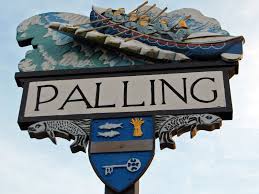 www.seapallingpc.norfolkparishes.gov.ukAttendees:  Cllr K Matthews (Chairman) Cllr J Cocker (Vice Chairman),  Cllr G Cason, Cllr S Burrell, Cllr M Vacca,  Cllr S Deary.  In attendance: 5 members of the public,  Cllr Harry Blathwayt,  The Clerk, P Adams.The meeting began  at 7pmAPOLOGIES FOR ABSENCE  Cllr J Crafer,  County Councillor  R PriceDECLARATIONS OF INTEREST AND REQUESTS FOR DISPENSATIONS  Cllr Deary declared an interest in  Item 7.PUBLIC PARTICIPATION – Restricted to 2 minutes per person.    Members of the public raised concerns about the state of the verge on Waxham Road.  A member of the public stated that there had been an on-site meeting with Cllr Price and Duncan Baker -MP last July and it had been agreed that Highways would commence works to rectify the matter.  No such works have taken place.   Cllr Matthews (Chairman) asked the Members if  they agreed to move Item 9 for discussion at this point in the meeting, and they agreed.  Cllr Matthews (Chairman offered to contact Cllr Price and Highways to discuss. Members of the public agreed that the erosion of the verge would be halted if trees were planted.  The Chairman  will discuss with Cllr Price.  Cllr Blathwayt pointed out that tree planting would not be possible on the verge unless Highways consented.  Cllr Matthews suggested that residents living in Church Close and St Mary’s Close should be consulted before any action to prevent parking on the verge took place.  The public session closed at 7.22pm.TO APPROVE THE MINUTES OF THE MEETING HELD ON 22nd February 2022 The minutes were amended as follows: Item 3 Line 4 – Poplar Farm House.  Caravan and Motorhome Club – line 5, 11 and Poplar Farmhouse   Line 13 and 14.  The minutes were approved and signed.COUNTY & DISTRICT COUNCILLOR and POLICE REPORTSCounty Councillor  Not Present, apologise received.District Councillor (to include an update on the ‘Free Parking’ signs and an update on the Slipway Works) Cllr Blathwayt informed the meeting that the dykes around the coastal path at Poplar Farm are full of discarded waste items (such as buckets and spades etc).The owners of Poplar Farm has been difficult to contact however, Cllr Blathwatyt intends to report the matter to the Environment  Agency as fly tipping.  Tree Planting   NNDC hope   to plant a tree for every person living in North Norfolk.   Police and Crime Commissioner – Cllr Blathwayt has meet with the Commissioner to discuss current crime figures and future plans.FINANCE and GOVERNANCETo receive a financial update from the Clerk.  Approved.To confirm Banking Arrangements for 2022    Agreed and signed accordingly.UPDATE ON THE ABORTIVE COSTS AGREEMENT The Abortive Costs Agreement (Beach Road)   The Clerk informed the meeting that no further news has been received.TO RECEIVE AN UPDATE ON THE  ASSET INSPECTION – To receive report from Cllr Casson and Cllr Cocker and agree an action list.   After discussion it was agreed to remove one of the bins on Mill Road.  The benches are located on the Street and at the bus stop adjacent to Clink Road.  The Bus Shelter requires painting.  The Clerk was asked to action.TO DISCUSS PARKING AND TREE PLANTING ON WAXHAM ROAD  See item 3TO DISCUSS THE MARRAMS After much discussion it was agreed that the properties are private and, as the land does not sit in the AONB and is not an SSI, permitted developments cannot be prevented providing the dunes are not disturbed.NEW ITEMS and CORRESPONDENCEThe Sea Palling Website.  The Chairman explained that he has been managing the village website and paying for the domain name for the past two years because no one has volunteered to take the job over.  Mr Clive Preston (present at the meeting) offered to do so and it was agreed that Cllr Matthews (Chairman) and Mr Preston will liaise accordingly.PLANNING - To receive an update and consider further applications receive.  Comments were received from Cllr Cason about flooding issues.  Cllr Blathwayt said he would investigate the matter and raise it with the IDB if appropriate.ITEMS FOR THE NEXT AGENDA    NoneDATE OF THE NEXT MEETING 19th April 2022TO CLOSE the MEETING.  There being no further business, the Chairman closed the meeting at 8.05pm